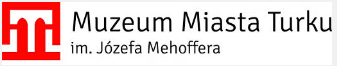 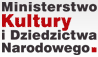 Dofinansowane ze środków 
Ministra Kultury i Dziedzictwa NarodowegoZałącznik nr 2D do SWZ / Numer referencyjny: MMT.I.070-4/24Zamawiający:GMINA MIEJSKA TUREKURZĄD MIEJSKIUL. SPORTOWA 9A62-700 TUREKPodmiot udostępniający zasoby:………………………………………………………………………………   (pełna nazwa/firma, adres siedziby)reprezentowany przez:………………………………………………………………………………(imię, nazwisko, stanowisko/podstawa do    reprezentacji)Oświadczenie Podmiotu udostępniającego Wykonawcy zasoby składane na podstawie art. 125 ust. 5 ustawy z dnia 11 września 2019 r.  Prawo zamówień publicznych (dalej jako: ustawa Pzp), W związku z poleganiem przez Wykonawcę, to jest: ….…………………………………………………………………………………………………………………………………………………………………………...…………………………………….na moich / naszych zasobach w postępowaniu o udzielenie zamówienia publicznego w zakresie usługi pn.: KONSERWACJA 7 SZTUK KARTONÓW (PROJEKTÓW) Z KOLEKCJI TURKOWSKIEGO MISTERIUM JÓZEFA MEHOFFERA WRAZ Z WYKONANIEM DOKUMENTACJI KONSERWATORSKIEJ, prowadzonego przez MUZEUM MIASTA TURKU, oświadczam/my, co następuje:OŚWIADCZENIE DOTYCZĄCE PODMIOTU UDOSTĘPNIAJĄCEGO ZASOBY POTWIERDZAJĄCE BRAK PODSTAW WYKLUCZENIA TEGO PODMIOTU:Oświadczam/my, że nie podlegam/my wykluczeniu z postępowania na podstawie 
art. 108 ust. 1 pkt 1-6 ustawy Pzp oraz art. 7 ust. 1 ustawy z dnia 13 kwietnia 2022 r. o szczególnych rozwiązaniach w zakresie przeciwdziałania wspieraniu agresji na Ukrainę oraz służących ochronie bezpieczeństwa narodowego (Dz. U. poz. 835).…………….……. (miejscowość), dnia ………….……. 2024 r. Oświadczam/-my, że zachodzą w stosunku do mnie/nas podstawy wykluczenia z postępowania na podstawie art. …… ust.……. pkt ..….….…. ustawy Pzp (podać mającą ewentualne zastosowanie podstawę wykluczenia spośród wymienionych w art. 108 ust. 1 pkt 1, 2  i 5 ustawy Pzp). Jednocześnie oświadczam/my, że w związku z ww. okolicznością, na podstawie art. 110 ust. 2 ustawy Pzp podjąłem/podjęliśmy czynności naprawcze mające na celu wykazanie mojej/naszej rzetelności i na tej podstawie przedstawiam/my następujące dowody:……………………………………………………………………………………………..…………………...........…………………………………………………………………………………………………………………………………………………………………………………………………………………………………………………………………………………………………………………………………………………………………………………………………………………………………………………….……. (miejscowość), dnia …………………. 2024 r. OŚWIADCZENIE DOTYCZĄCE PODMIOTU UDOSTĘPNIAJĄCEGO ZASOBY POTWIERDZAJĄCE SPEŁNIANIE WARUNKU UDZIAŁU W POSTĘPOWANIU  W ZAKRESIE W JAKIM WYKONAWCA POWOŁUJE SIĘ NA JEGO ZASOBY:Oświadczam/my, że w zakresie jakim udostępniam/my zasoby spełniam/my warunki udziału w postępowaniu określone przez zamawiającego w  SWZ „Informacja o warunkach udziału w postępowaniu”, w zakresie określonym w pkt 6 ………… (wskazać: ppkt 6.2.1 lub 6.2.2. SWZ) w jakim Wykonawca powołuje się na moje / nasze zasoby w celu potwierdzenia spełniania warunku udziału w postępowaniu.OŚWIADCZENIE DOTYCZĄCE PODANYCH INFORMACJI:Oświadczam/my, że wszystkie informacje podane w powyższych oświadczeniach są aktualne 
i zgodne z prawdą oraz zostały przedstawione z pełną świadomością konsekwencji wprowadzenia zamawiającego w błąd przy przedstawianiu informacji.…………….……. (miejscowość), dnia ………………….2024 r. Oświadczenie  powinno być opatrzone kwalifikowanym podpisem elektronicznym lub podpisem zaufanym lub podpisem osobistym przez osobę/osoby uprawnione do reprezentacji podmiotu udostępniającego Wykonawcy zasoby.